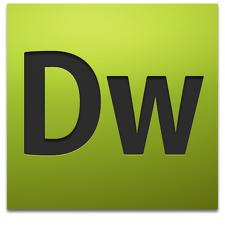 Starter task -Create a folder in your ict area  called web files. Within this create four sub folders, images, web files, sound, videoWe need to define the site that we are going to make. The reason for this is that we need to make Dreamweaver aware where our files are going to be stored(NB :I have created a   word document help guide and for you visual learners out there i have created a camtasia video showing you how to do this )	Dream weaver lesson 1 -Lesson objectives:Create a new folder with  4 sub folders  in your my  documents called web files (2 minutes)Define your site/create home page (8 minutes)Create a table and Edit your table to create a structure(10 minutes)Add text into structure and images video (if have time)(5 minutes)Extension tasksAdding video Create flash buttons for our tableOpen Dreamweaver and select HTMLCreate html document  When you open up cs3 it looks like this 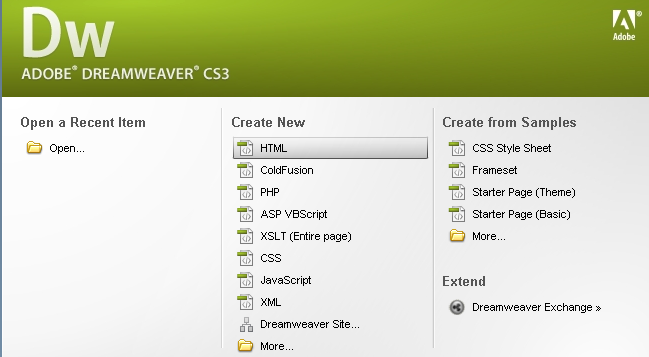 Select html   it will then look like this 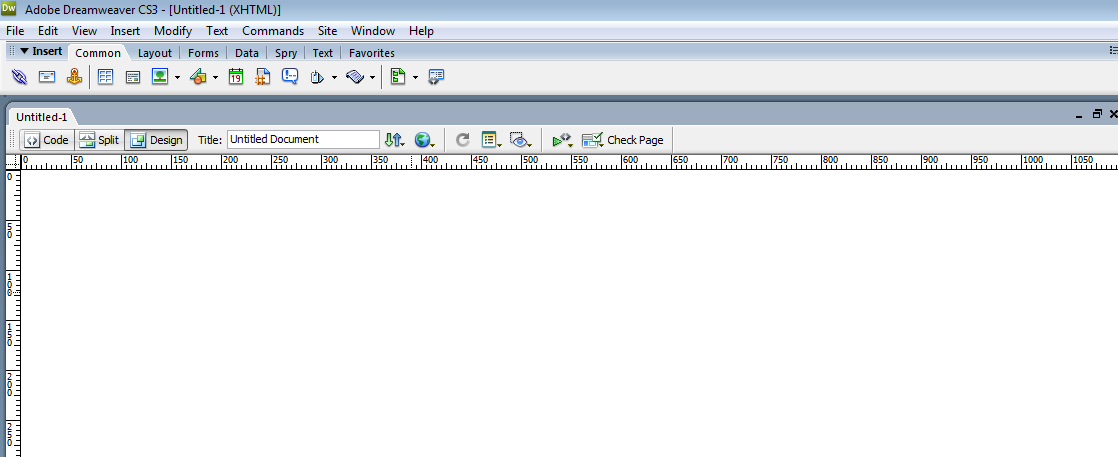 Select  site drop down then new site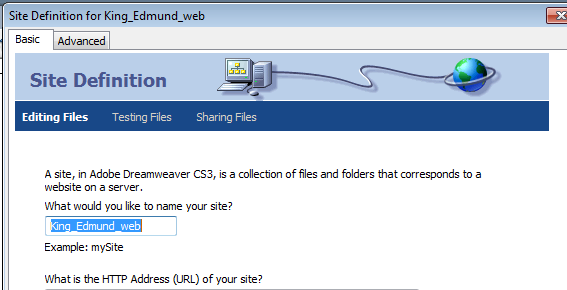 Once you have typed in site nameking_edmund_web      then select next. You must use underscores 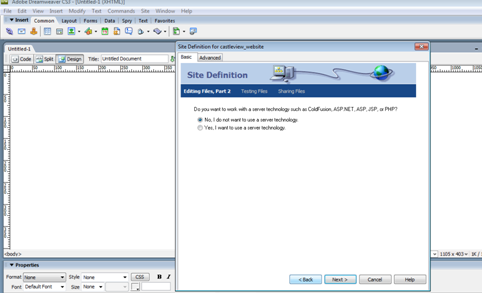 The editing files part 2 will appear –make sure that no is selected.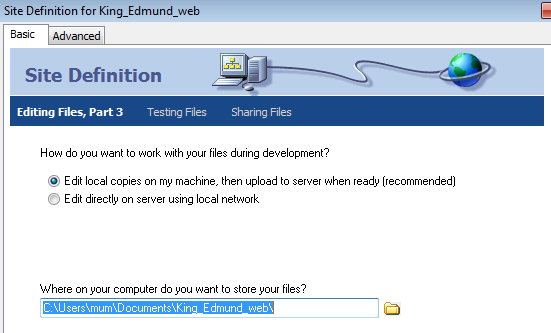 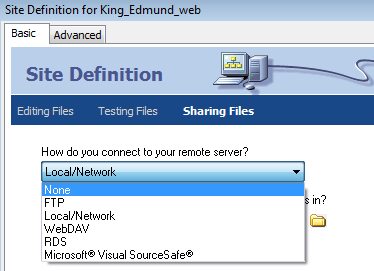 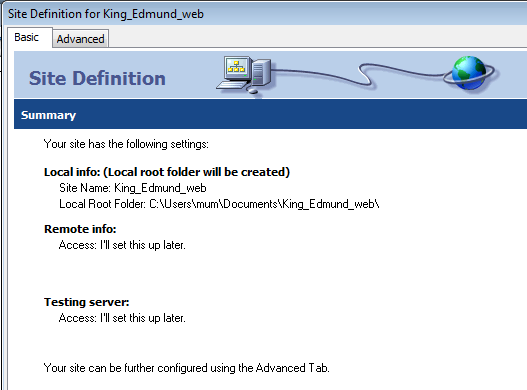 You will now see this (a blank page which you are going to add a table to)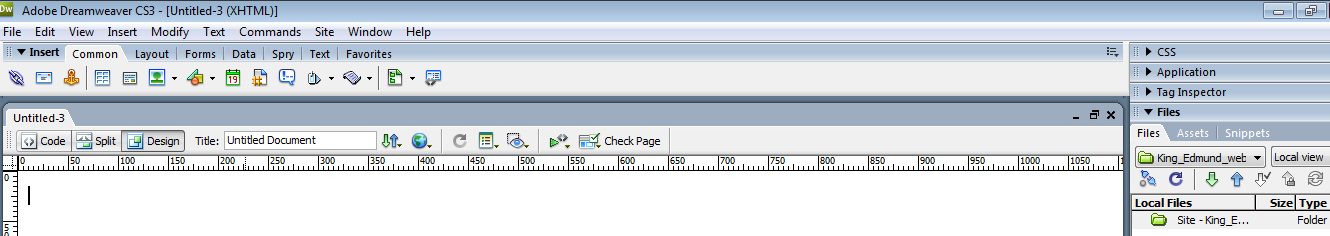 Creating your homepageGo to file then new. Select html and make sure that none is selected. It will now look like this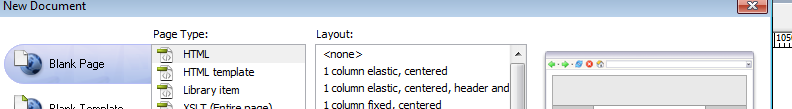 Then select create at bottom of page  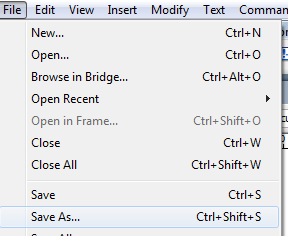 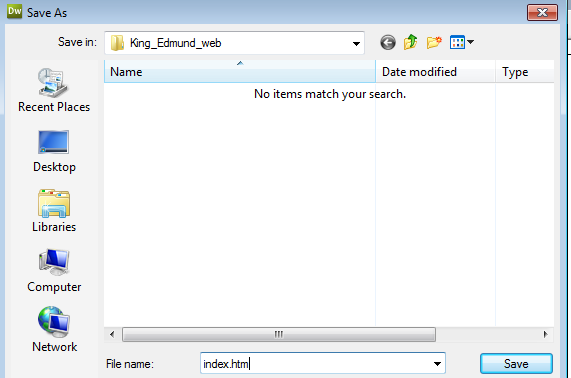 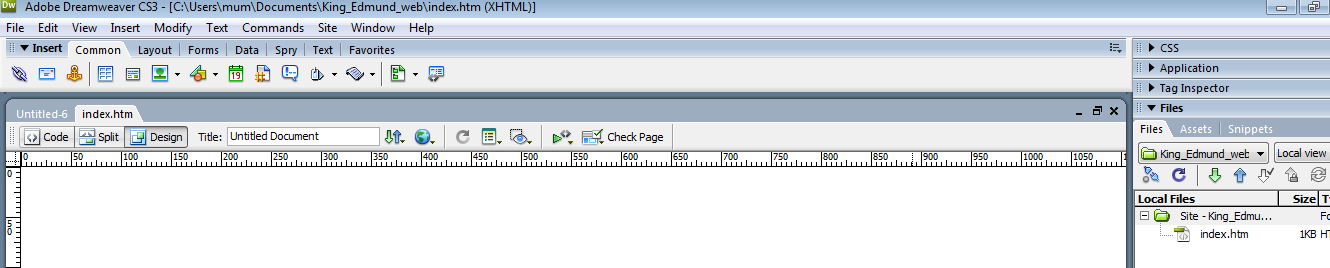 Now you need to create a table to cover the entire page so that you can fill this in with images information and video. Before we do this we need to set page propertiesAdding more folders within your my webs folderRight click the index.htm folder and name your FOLDER as Music then do same again for Video and images so you have 4 folders in totalIndex.htmMusicVideoimagesSet page propertiesSet page Properties-you can change font/size/background colour/image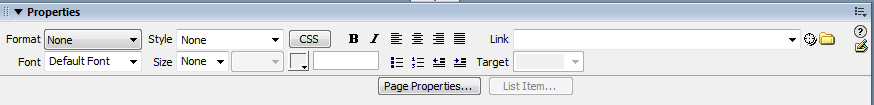 Select page properties and you can then change font/size/text colour/bground colour/insert image for background of slide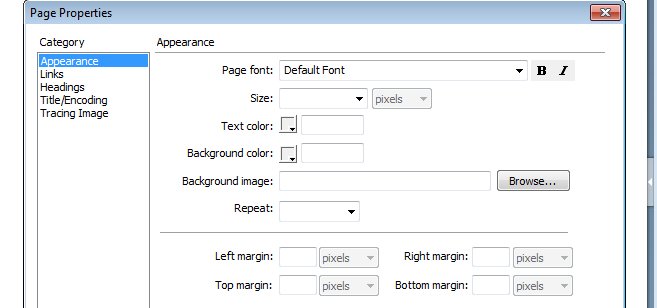 Creating a table for your home pageSelect common tab then select table button 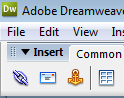 Select 12 rows with 8 columns and make sure border is set to zero and that table width is in percent so that it covers entire page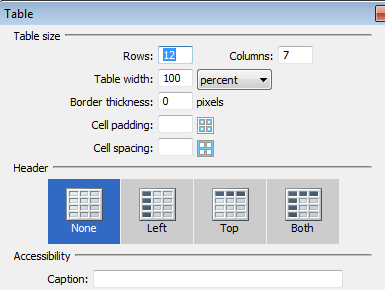 Drag your cells to make them larger.What we are going to do now is merge some cells in our table to create the position for things to go. We do this by using the Span tool.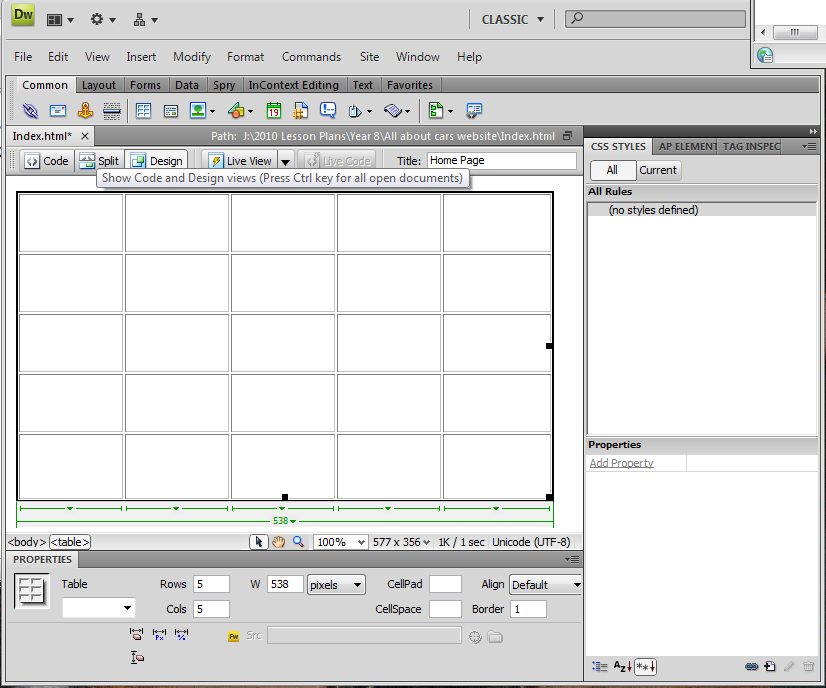 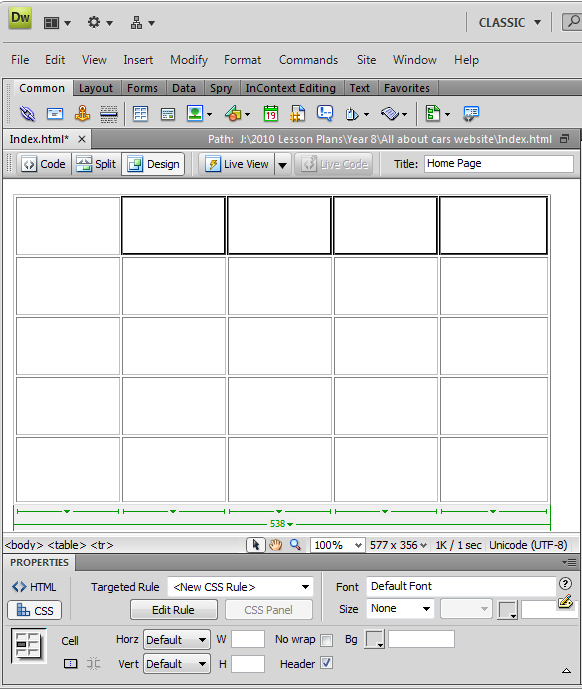 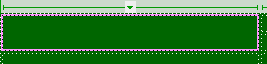 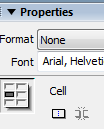 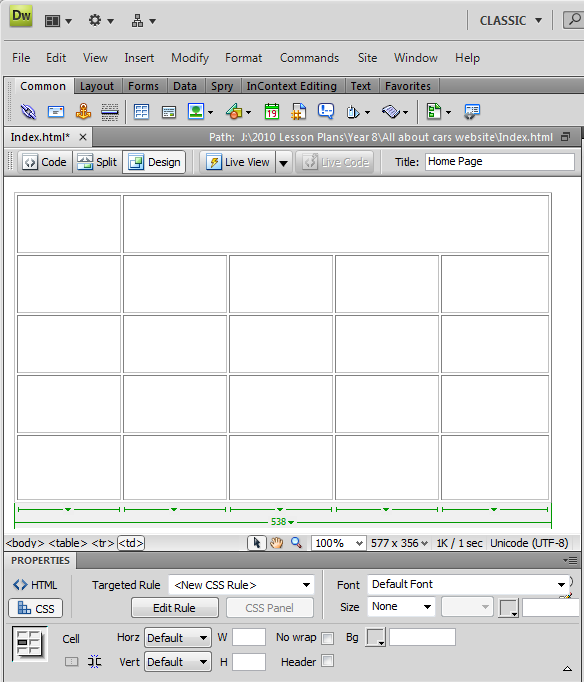 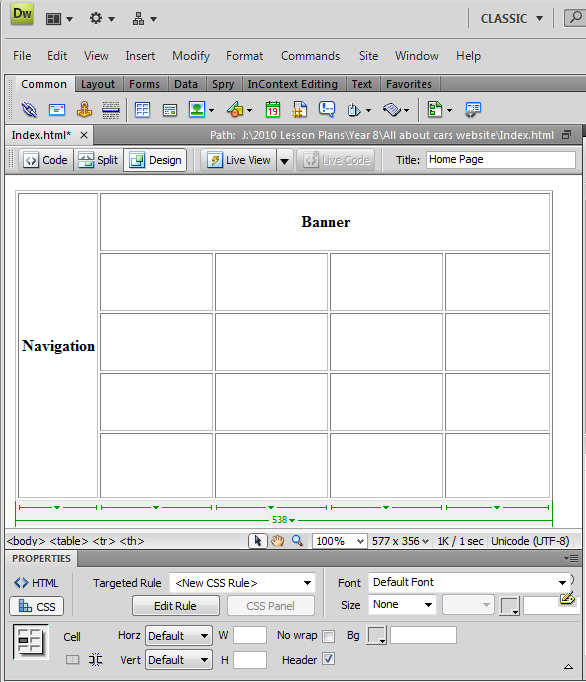 .See how it is taking shape. In the top bar type ‘Banner’ and in the side bar type ‘Navigation’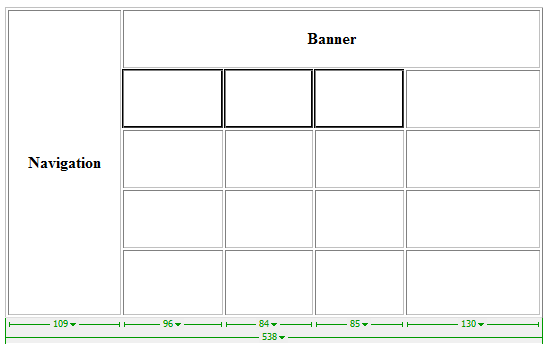 So it looks like this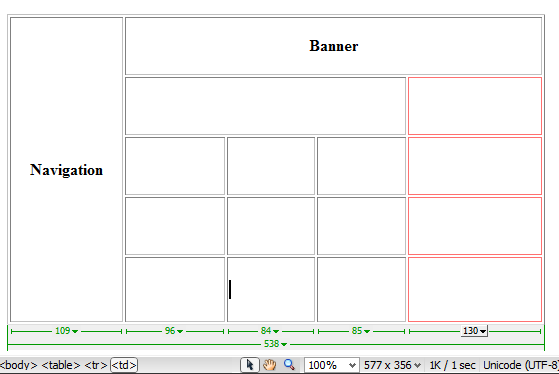 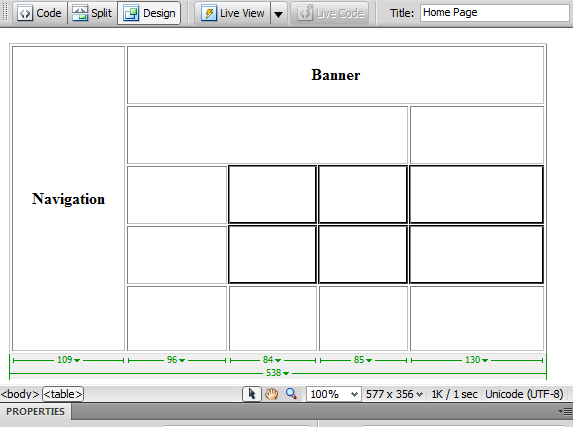 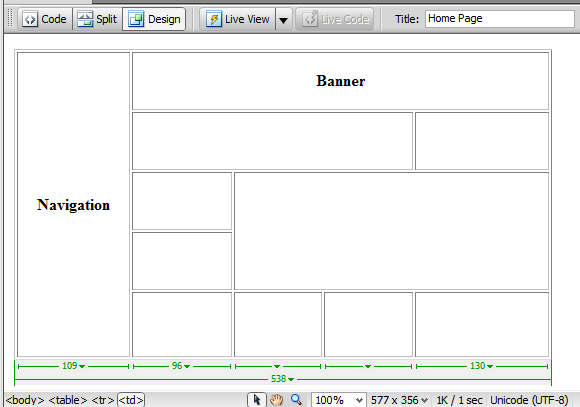 My rough design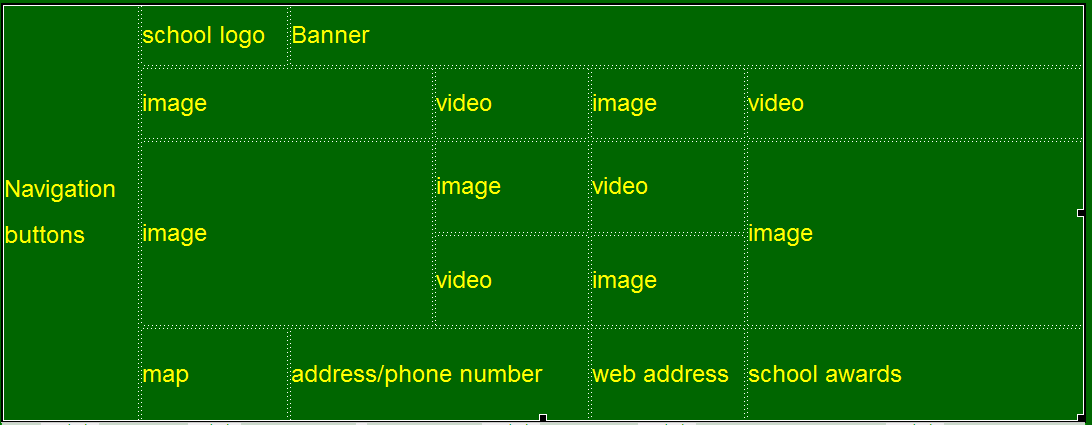 Add in the title to your design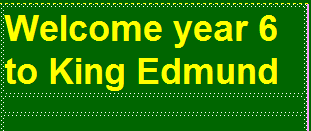 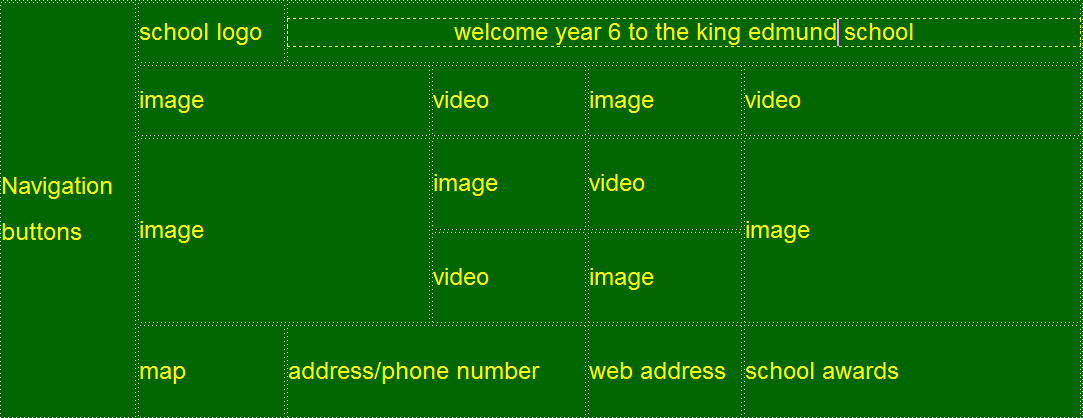 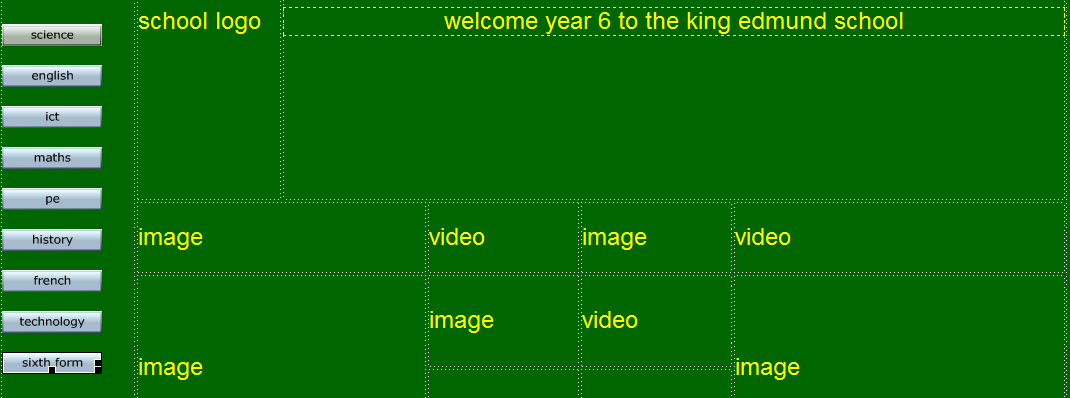 The above is an example only, of the way you could structure out your page design.Nb I have placed images and video content in the shared area so that you can practice inserting. After the final merge type in each box what contents will fit in to each. Now you have completed your web site design ,it is time to put images and video content l into your web site shell.Extension work :Adding flash buttons for navigation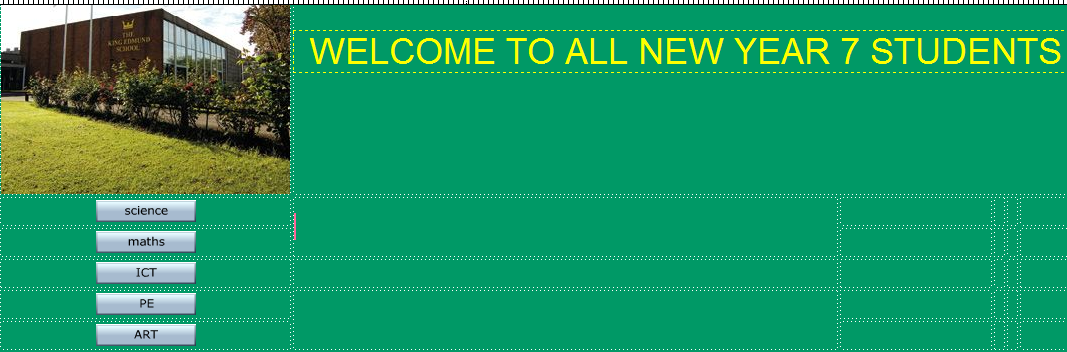 Now we are going to add some flash buttons-go to insert- media -flash buttons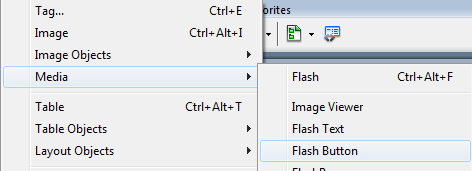 Choose button from drop down list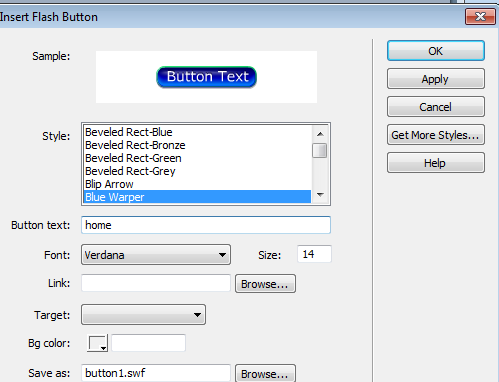 If the button looks different colour to your background you can double click it to take you back to the button properties page to change it background colour. 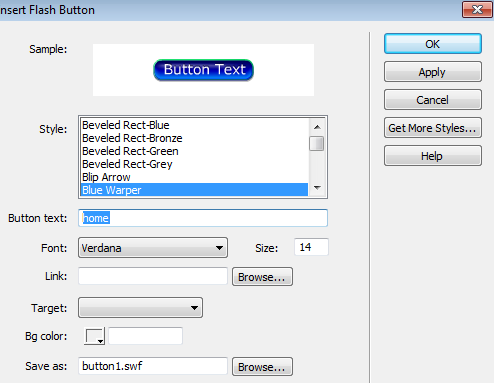  Repeat this again for each of the Faculties in school; Maths/Science/English/ICT and Business  .So you end up with a navigation bar that looks like this You can then drop images into the header if you so wish 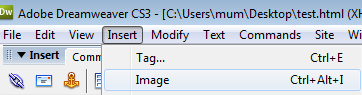 Extension task 1-adding hyperlinks to your home pageIn order to link to another page you need to have another page and a link. Makes sense doesn’t it!.So we need to  go to File-create a new page –select create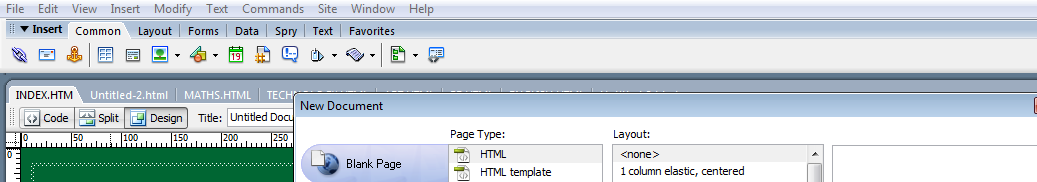 Set your page up as previously1.Set properties(colour of text/size of text/type of font/colour of background)2.Set table positioning including merging the top cells to allow you to enter heading3.Then select file , then save as and name it your first subject name in this case Science .HTML.4.Then at that stage Insert a flash button, then once inserted left click it, bring up button properties 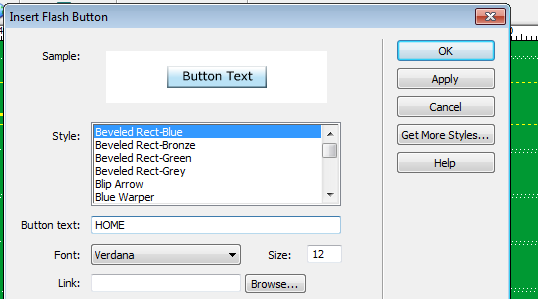 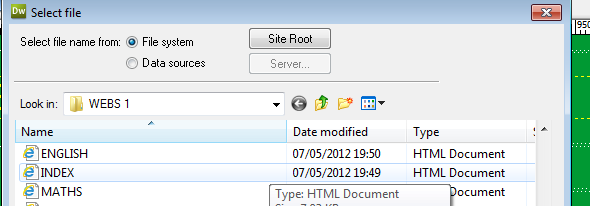 THEN SELECT APPLY, THEN OK.Press f12 to test you links work. Start at index.htm or home page and then click link to Science page , then click home page link to see if you can get back !Nb : you will need to create this process for every page you want linked from home pageExtension work 2 :Adding  video into your web siteIn order to add video content it must be flash video or flv video files. I have saved some of these so that you can get started with your design of your home page in the flash videos folderShared Documents/Business and ICT/ICT Dept/KS3/Mr Hall Images for King Edmund Web site.To add these, select what part of the table you have inserted you wish to insert them in then go to insert-media-flash video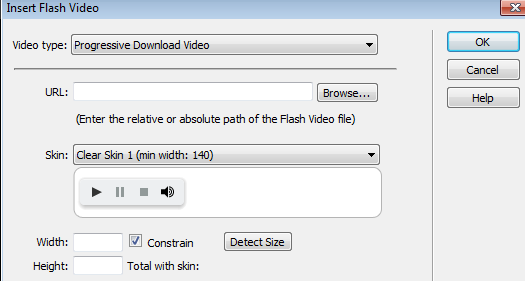 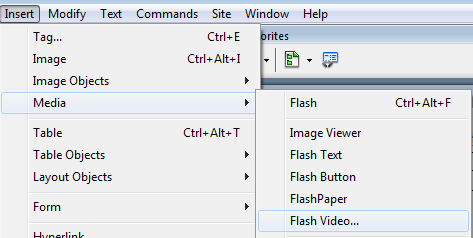 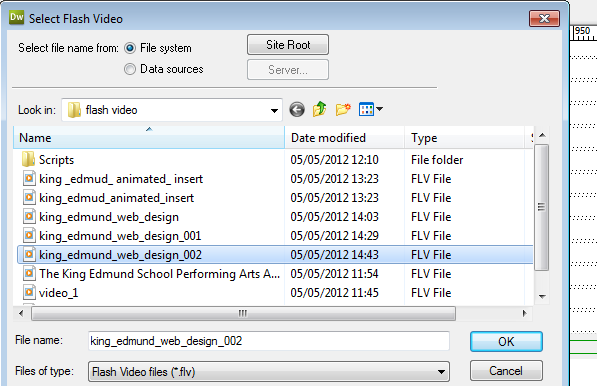 If you get this message do not panic simply click ok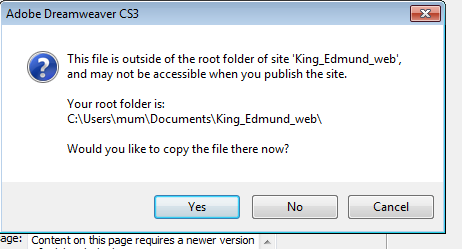 Then click ok on next page, and agree to save changes to index. Nb Then you can press f12 to view in browser –making sure that you agree to active x controls being enabled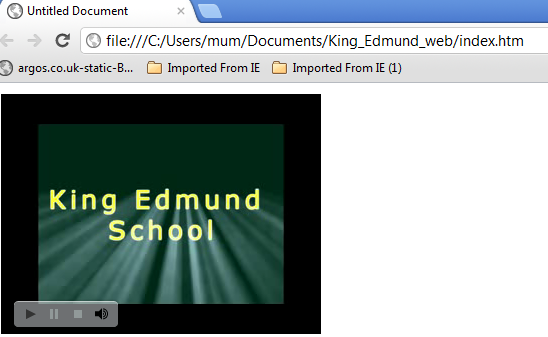 